Parental Consent Form for Attendance at SR Events and Activities Confidentiality: Details on this form will be held securely and will only be shared with coaches or others who need this information in order to meet the specific needs of your child. 
Event Name		Date of Event/Activity		To be completed by Parent or GuardianScottish Rowing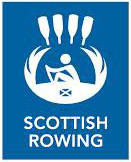 Name of child/young person: Date of Birth:Gender:Name of parent (or guardian):Tel No. of parent (or guardian):Alternative Tel No:Alternative Tel No:Email of parent (or guardian):Please confirm if there any activities that your child can not participate in?Please give details:Please give details:Please give details:Please give details:Please give details:Medical information:Medical information:Medical information:Medical information:Medical information:Medical information:Any specific medical conditions requiring medical treatment?Yes (please give details):Yes (please give details):Yes (please give details):NoNoDetails of medication required (pain/flu/inhaler):Any specific medical condition or disability?Yes (please give details):Yes (please give details):Yes (please give details):No:No:Any allergies?Yes (please give details):Yes (please give details):Yes (please give details):No:No:Details of any dietary requirements (vegan/vegetarian):Yes (please give details):Yes (please give details):Yes (please give details):No:No:Consent information: please tick the boxes belowConsent information: please tick the boxes belowConsent information: please tick the boxes belowConsent information: please tick the boxes belowConsent information: please tick the boxes belowConsent information: please tick the boxes belowI give consent for my child to attend this event.I give my consent that if an emergency medical situation arises, Scottish Rowing may act as loco parentis including in the administration of first aid and / or other medical treatment which in the opinion of a qualified medical practitioner may be necessary.I give consent for my child to attend this event.I give my consent that if an emergency medical situation arises, Scottish Rowing may act as loco parentis including in the administration of first aid and / or other medical treatment which in the opinion of a qualified medical practitioner may be necessary.I give consent for my child to attend this event.I give my consent that if an emergency medical situation arises, Scottish Rowing may act as loco parentis including in the administration of first aid and / or other medical treatment which in the opinion of a qualified medical practitioner may be necessary.I give consent for my child to attend this event.I give my consent that if an emergency medical situation arises, Scottish Rowing may act as loco parentis including in the administration of first aid and / or other medical treatment which in the opinion of a qualified medical practitioner may be necessary.I give consent for my child to attend this event.I give my consent that if an emergency medical situation arises, Scottish Rowing may act as loco parentis including in the administration of first aid and / or other medical treatment which in the opinion of a qualified medical practitioner may be necessary.I give consent for my child to attend this event.I give my consent that if an emergency medical situation arises, Scottish Rowing may act as loco parentis including in the administration of first aid and / or other medical treatment which in the opinion of a qualified medical practitioner may be necessary.Signature of parent / guardian:Signature of parent / guardian:Print name parent / guardian:Print name parent / guardian:Date:Date: